deutsch.com 2. kötet : 11. évfolyam 27-30. lecke anyagához1. A visszaható névmás a németben: sich  (26.lecke-ismétlés)A visszaható névmások tárgyesetemich – magam(at)
dich – magad(at)
sich – magátuns – magunkat
euch – magatokat
sich – magukatEzeket egyrészt a személyes névmások tárgyesete helyett használjuk, ha a cselekvés alanya és tárgy megegyezik, pl. Ich liebe mich = szeretem magamat. Du liebst dich = szereted magadat. Er liebt sich = szereti magát. Csak harmadik személyben tér el alakja a nem visszaható személyes névmás tárgyesetétől.Másrészt visszaható igék mellett fordulnak elő ezek. A visszaható igék lényege, hogy a cselekvés végrehajtója (alany) és a cselekvés tárgya megegyezik. A magyarban az ilyen igék általában -kodik, -ködik végűek, pl. mosakodik (azaz: mossa magát), fésülködik (azaz: fésüli magát). Németül: waschen = mosni, sich waschen = mosakodni (“magát mosni”); kämmen = fésülni, sich kämmen = fésülködni (“magát fésülni”). Pl. Ich wasche mich = mosakszom, “mosom magamat”, Du kämmst dich = fésülködsz, “fésülöd magadat”.A sich waschen (mosakodni) ige ragozása jelen időben:ich wasche mich – mosakszom
du wäschst dich – mosakszol
er / sie / es wäscht sich – mosakszik / mosakodikwir waschen uns – mosakszunk / mosakodunk
ihr wascht euch – mosakodtok
sie waschen sich – mosakodnakA németben vannak olyan visszaható igék is, melyek jelentésüknél fogva nem visszahatók, de visszaható névmással együtt kell használni őket. Ilyen pl. a sich beeilen (sietni) és a sich unterhalten (beszélgetni, szórakozni), sich verlassen auf+A (megbízni valakiben), sich freuen auf+A/ über+A(örülni vminek), sich kümmern um+A.A visszaható igék összetett igeidőiket mindig a haben segédigével képzik! (Pl. Ich habe mich gewaschen.)
A visszaható névmások részes esetemir – magamnak
dir – magadnak
sich – magánakuns – magunknak
euch – magatoknak
sich – maguknakEzeket egyrészt akkor használjuk, ha a mondatban a részeshatározó ugyanarra a személyre vonatkozik, mint ami a mondat alanya (pl. Ich kaufe mir eine Zeitung – Veszek magamnak egy újságot).
Másrészt, ha a visszaható igék mellett tárgy is van, akkor ezeket a névmásokat kell használni a tárgyesetű visszaható névmások helyett. Így, ha a “mosakszom” (Ich wasche mich) mellett egy tárgy formájában kifejezzük azt is, hogy mimet mosom, pl. kezemet, akkor már nem a tárgyesetű (pl. mich), hanem a részes esetű (pl. mir) visszaható névmást kell használni. Így hát: Ich wasche mich + meine Hände = Ich wasche mir die Hände (Megmosom a kezem. Du kämmst dir die Haare (Megfésülöd a hajad).
Harmadrészt, léteznek olyan visszaható igék, melyek egész egyszerűen a részes esetű visszaható névmással állnak. A szótárak ezeket az igéket úgy jelölik, hogy a sich mellett egy D betűt írnak. Pl.:sich (D) ein Beispiel nehmen (an) = példát venni valakiről
sich (D) vorstellen = elképzelniIch nehme mir an meinem Vater ein Beispiel = Példát veszek apámról.
Stell dir vor, was ich gestern gesehen habe! = Képzeld, mit láttam tegnap!A sich vorstellen állhat tárgyesetű visszaható névmással is, de ilyenkor mást jelent: bemutatkozni:Ich stelle mich vor = Bemutatkozom.Megjegyzés: Ha tárgyesetű visszaható névmásról van szó, azt időnként A betűvel jelzik a sich mellett: sich (A) vorstellen (bemutatkozni).–A visszaható névmás helye a mondatbanEgyenes szórendnél mindig a ragozott ige után állnak, így különösebb probléma nincs velük:Ich wasche mich jeden Morgen. (Minden reggel mosakszom.)Wir müssen uns immer beeilen. (Mindig sietnünk kell.)Nem egyenes szórendnél kicsit más a helyzet. Nem egyenes szórend háromféle esetben lehet:1. Kijelentő mondatban fordított szórend van, ha nem az alannyal kezdjük a mondatot, hanem más mondatrészt emelünk ki a mondat elejére, pl. Hier bin ich ‘Itt vagyok’.
2. Kérdő mondatban mindig fordított szórend van, pl. Bist du hier? ‘Itt vagy?’; Wo bist du? ‘Hol vagy?’
3. Mellékmondatban (KATI szórend), pl. Ich weiß nicht, wo du jetzt bist. ‘Nem tudom, hogy most hol vagy.’Mindhárom esetben a visszaható névmás helye a következőképpen alakul:Ha az alanyt személyes névmással (pl. ich, du, er, sie, es) fejezzük ki, akkor a visszaható névmás az alany után áll:Heute Morgen wasche ich mich nicht. ‘Ma reggel nem mosakszom.’
Wann wäschst du dich diese Woche? ‘Ezen a héten mikor mosakszol?’
Ich weiß nicht, wann er sich wäschst. ‘Nem tudom, ő mikor mosakszik.’Ha az alanyt főnévvel fejezzük ki, akkor a visszaható névmás az alany elé kerül:Heute Morgen wäscht sich Peter nicht. ‘Ma reggel Péter nem mosakszik.’
Wann waschen sich die Kinder heute? ‘Mikor mosakodnak a gyerekek ma?’
Ich weiß nicht, wann sich mein Nachbar wäscht. ‘Nem tudom, a szomszédom mikor mosakszik.’A mich, dich, uns, euch értelemszerűen csak személyes névmások  mellett fordul elő, míg a sich személyes névmás és főnév mellett egyaránt előfordulhat. Ezért igazából csak a sich szórendi helyére kell ügyelnünk. A legcélszerűbb megjegyeznünk az ich mich, du dich, er sich, wir uns, ihr euch, sie sich kapcsolatokat, és néhány főneves kapcsolatot, pl. sich Peter, sich Johann, sich Pista, sich Józsi, sich Mari, sich Wolfgang Amadeus Mozart, sich Johann Wolfgang von Goethe, sich Móricka, sich meine Eltern, sich deine Kollegen, sich das Kind, sich der Vater, sich die Mutter, sich der Urgroßvater, sich der Fremdenführer, stb. Megjegyzés: A visszaható névmásnak részes esete is van, ami csak E/1-ben és E/2-ben tér el a fent tárgyalt tárgyesettől:A fenti szabály ezekre is ugyanúgy vonatkozik, tehát a lényeg, hogy a sich megelőzi a főnevet:Wann wäschst du dir die Hände? ‘Mikor mosod meg a kezed?’
Wann wäscht sich Kerstin die Hände? ‘Mikor mossa meg Kerstin a kezét?’– O –Megjegyzés: A frissebb nyelvtanok szerint a főnév előtt és után is állhat a sich, mindkét lehetőséget megengedik. De a személyes névmást továbbra is csak követheti a sich.deutsch.com 2. kötet : 11. évfolyam 27-30. lecke anyagához2. A feltételes mód képzése, használata ( 27. lecke)A feltételes mód vagy  Konjunktiv II segítségével fejezzünk ki vágyott, óhajtott vagy elképzelt tartalmakat, tanácsadáshoz és udvarias kéréshez kedvelt nyelvi szerkezet.A szerkezet képzésénél két formát különböztetünk meg. Kezdjük az egyszerűbb formával:A würde-Form a gyakrabban használt. Képzése: würde + Infinitiv formája az igének.Der Mann würde das Auto morgen von der Werkstatt abholenDer Mann hat gesagt, dass er das Auto Morgen von der Werkstatt abholen würde. A feltételes módot kifejező szót (würde) egyeztetjük a mondat alanyával, a főigéje pedig ragozatlanul a mondat végére kerül.Mellékmondati szórend esetén a klasszikus infinitív-ragozott ige sorrend alkalmazandó. A másik formát az ige präteritum alakjából képezzük: a)    Der Mann holte das Auto morgen von der Werkstatt ab.b)    Der Mann hätte ein teures Auto. Gyenge igék esetén (a) a képzett alak megegyezik az ige präteritum múlt alakjával. Ez esetben nem szerencsés a képzett konjunktiv alakot használni, mert félreértéshez vezet. Ezért a gyenge igéknél szinte kizárólag a würde-Form jellemző.Erős igéknél (b) lehetséges mindkét eset, azaz würde Form, vagy az ige präteritum alakjából képzett forma. Amennyiben a präteritumból vezetjük le az igét, az umlaut képes hangokat umlauttal látjuk el, és az igető végére –e hangot teszünk. Bizonyos igék mellett nyelvtani hibát jelent a würde-Formot alkalmazni. Ezek az igék a következők: haben, werden, sein és az összes módbeli segédige. Ezek mellett csakis a képzett Konjunkitv II (b) lehetséges.A létige (sein)  és a haben ragozott alakjai feltételes módban: A német feltételes mód képzése jelen időben, módbeli segédigévelPéldák a feltételes értelem kifejezésére módbeli segédigével: Ich könnte gehen, wenn ich Zeit hätte. (Mehetnék, ha lenne időm.)Ich weiβ, dass er dieses Auto kaufen wollte. (Tudom, hogy meg akarná venni ezt az autót.)Könntest du bitte Limonade mitbringen?Wir könnten Sebastian noch fragen. (Talán megkérdezhetnénk Sebastiant is.)Er sollte für die Schularbeit morgen mehr lernen. ( Többet kellene tanulnia a holnapi dogára.)A konjunktiv II (feltételes értelem) használata:1)    óhajtó mondat2)    irreális óhajtó mondat3)    irreális összehasonlító mondat4)    tanácsadás5)    udvarias kérés1)    Óhajtó mondata.) Wenn ich genug Zeit hätte, würde ich jeden Tag im Park joggen.b.) Wenn ich doch genug Zeit hätte!Az irreális óhajtó mondat, ahogy a neve is mutatja, irreális, be nem következő kívánságokat fejez ki. A mondatban bizonyos nyomatékosító szavak (Partikel) teszik még kifejezettebbé a kívánságot. Ilyen nyomatékosító szavak a doch, nur, nur doch, bloß. Ezek bármelyike használható a mondatban.Gyakran előfordul, hogy az irreális óhajtó mondatban elhagyjuk a „wenn” szót, ilyenkor a mondat állítmányával kezdünk: Hätte ich doch genug Zeit! c.) Irreális összehasonlító mondatMein Bruder tut so, als ob er alles wüsste. Az irrelális feltétel kifejezéséhez az als ob + mellékmondati szórend szerkezetet használja a német. Ez a szerkezet helyettesíthető az als + fordított szórenddel is.Mein Bruder tut so, als wüsste er alles.d.)Tanácsadás – sollten Javaslatok kifejezésének legtipikusabb formása a sollen segédige feltételes alakja:Der Arzt sagt dem Kranken: „Sie sollten jeden Tag in der frischen Luft spazieren. A sollten helyettesíthető más feltételes alakokkal:An deiner Stelle würde ich jeden Tag in der frischen Luft spazieren.e.) Udvarias kérésA feltételes móddal udvarias kéréseket és szívesség kérését is kifejezhetjük. Ezek udvariassági formája elég messzire mutatnak, ezért használatuk némi körültekintést igényel.Würdest du bitte das Fenster aufmachen?Könntest du bitte das Fenster aufmachen?Könnte ich dich darum bitten, das Fenster aufzumachen? Már kissé túlzott udvariasságnak számít: Dürfte ich dich darum bitten, das Fenster aufzumachen?Wärest du so nett das Fenster aufzumachen?deutsch.com 2. kötet : 11. évfolyam 27-30. lecke anyagához3. Határozatlan névmás (Indefinitpronomen)  27. lecke
Olyan alanyáról beszélünk a mondatnak, akit nem nevezünk nevén, csak általánosságban beszélünk, pl.: mindenki, senki, valaki, néhányan. Valamint van itt még valami, amit meg kell említeni, és ami a köznyelvben is gyakran használunk. Ez pedig a "man" általános alany.  Mi magyarul azt mondjuk, hogy „így szokták csinálni”, amit a németek a „man” általános alany segítségével úgy fejeznek, ki, hogy „man macht so” Viszont nem csak erre jó- de azért többnyire...
1. man
A man, mint már említettem általános alany. Az állítmány (ige) mellette mindig E/3. (ő-er,sie,es) személyben áll.
Magyarra többes szám 1. (mi-wir) vagy 3. (ők-sie) személyű állítmánnyal, személytelen szerkezettel vagy az ember(ek) szóval fordítjuk.z.B.:
- Hier bekommt man alles. (1. Itt mindent megkapunk. 2. Itt mindent megkapnak. 3. Itt mindent lehet kapni. 4. Itt mindent megkap az ember.)- In der Stadt wohnt man gern. (A városban szeretnek lakni az emberek/szeret lakni az ember)
- Beim Essen spricht man nicht. (Evés közben nem beszélünk)A man határozatlan névmásnak csak alanyesete van. Tárgyesetét és részes esetét az einer határozatlan névmás megfelelő alakjaival fejezzük ki.Es freut einen. (Az ember örül.)jedermann
Jelentése: mindenki, minden ember. Csak egyes száma van.Man kann nicht jedermann gefallen. (Nem tetszhetünk mindenkinek.)
Jedermann isst jeden Tag. (Mindenki eszik minden nap.)A névmás birtokos esetben –s ragot vesz fel, és a birtokot jelölő főnév előtt áll.z.B.: Früh aufstehen ist nicht jedermanns Sache. (Nem mindenkinek van ínyére korán felkelni.) jemand, niemandA két névmás egymás ellentéteA jemand jelentése valaki, a niemand jelentése senki.
Mindkét névmásnak csak egyes száma van.– Siehst du hier jemanden? (Látsz itt valakit?)– Nein, ich sehe hier niemanden. (Nem, itt senkit sem látok.)etwas, nichtsA két névmás egymás ellentéte. Logikus. Az etwas jelentése valami, a nichts jelentése semmi. Mindkét névmás ragozhatatlan.– Hörst du etwas? (Hallasz valamit?)– Nein, ich höre nichts. (Nem, semmit sem hallok.)alles
Egyes számban használjuk, önállóan csak a semleges nemű alles alakot, rendszerint dolgokra (tárgyakra) vonatkoztatva: Alles ist in Ordnung. (Minden rendben van.)
Jókívánságként is hallhattad már: Alles Gute zum Geburtstag! (Minden jót születésnapodra!Vonatkozhat személyekre is, ha egy embercsoportot – mint egységet – kívánunk hangsúlyozni: Alle aussteigen! (Mindenki szálljon ki!)Egyes számban a hímnemű és nőnemű aller és alle alakokat csak jelzőként használjuk anyagnevek vagy elvont főnevek előtt:Aller Anfang ist schwer. (Minden kezdet nehéz.)Többes száma: alle (mindenki, mindnyájan, minden...)jeder, jede, jedesA jeder, jede, jedes névmás csak egyes számban áll, és a csoport egyedeit hangsúlyozza. A többes számot az alle névmással fejezzük ki.A jeder állhat önállóan is: Jeder muss arbeiten. (Mindenkinek dolgoznia kell.)einer, eine, einesAz einer³ – keiner³ határozatlan névmásokat akkor használjuk a jemand – niemand és az etwas – nichts névmások helyett, ha a nemet is ki akarjuk fejezni.An der Haltestelle steht einer/eine. (A megállónál áll valaki (férfi/nő).Tagadása esetén (jelentése: senki)einer³ + többes birtokos eset: az egyik ...Einer seiner Brüder ist Arzt. (Az egyik bátyja orvos.)keiner³ + von + többes részes eset: senki sem ...Keiner von uns will hierbleiben. (Senki sem akar közülünk itt maradni.)der/die/das eine, der/die/das andereAz ein- (egyik) és az ander- (másik) névmásokat melléknévként ragozzuk. Mivel határozott névelő áll előttük, ragozásuk a melléknév gyenge ragozásával egyezik meg:Die einen lachten, die anderen weinten. (Egyesek nevettek, mások sírtak.)manchJelentése: némely, nem egy, sok.Önállóan álló semlegesnemű alakjai dolgokra vonatkoznak:
Ich habe schon manches gesehen. (Már sok mindent láttam.)A többi (hímnemű, semlegesnemű és többes számú) önálló alak személyekre vonatkozik: Manche von uns sprechen schon gut Deutsch. (Némelyek közülünk már jól beszélnek németül.)Jelzőként lehet ragozott és ragozatlan. Ragozatlan formában (manch) az ein vagy erős ragozású melléknevek előtt áll.deutsch.com 2. kötet : 11. évfolyam 27-30. lecke anyagához3. A kötőszók, szórend, használatuk ( 27. 29. lecke)
Egy mondat lehet: - egyszerű vagy - összetett
Az egyszerű mondatok egyetlen mondategységből állnak, az összetettek pedig kettő, vagy több mondategységet / tagmondatot tartalmaznak.

Az összetett mondat is kétféle lehet:- mellérendelő vagy - alárendelő
A mellérendelő összetett mondatok tagmondatai egyenrangúak, önmagukban is állhatnának, csak tartalmi kapcsolat van köztük. Lehetnek:

- kapcsolatos (pl. und, auch, sowie, außerdem, dann, …)Heute fahren wir nach Wien, und morgen gehen wir ins Theater.Jetzt kaufe ich ein, dann können wir ins Kino gehen. Meine Tochter besucht die Grossmutter nicht, sondern die Grossmutter kommt zu uns.
- ellentétes (pl. aber, sonst, sondern, trozdem, doch,….)Wir danken für die Einladung, aber wir haben leider keine Zeit.
- választó (pl. oder,…)
Wir können heute abend ins Theater gehen, oder ich kann über meine Reise erzählen.

- magyarázó (pl. denn,…)Wir gehen heute spazieren, denn das Wetter ist schön.
- következtető (pl. deshalb,…)
Heute habe ich leider keine Zeit, deshalb kann ich nicht ausgehen.

Az alábbi kötőszók nem befolyásolják a szórendet (EGYENES SZÓREND!)- und- sondern- oder- denn- aber
Az alábbi kötőszók után fordított szórend következik, vagyis kötőszó - állítmány - alany, de úgy is mondhatjuk, hogy mondatrész értékű kötőszók, tehát utánuk az ige / állítmány ragozott része következik, mivel ez a mondatrész a második a kijelentő mondatban.- deshalb- dann- trozdem- sonst- außerdem- alsoA KATI (KATÁ) szórend:KATI szórenddel álló legfontosabb kötőszók: dass, ob, weil, da,  wenn, obwohl, während, solange, w-Fragewort,….
A mellékmondatok szórendjének sajátossága a németben, hogy a ragozott igealak a mellékmondat legvégére kerül:Ich freue mich, dass du im Herbst nach Bonn fährst. // Ich weiß, dass er viel Brot kauft.
Ha elváló igekötős ragozott ige van a mellékmondatban, akkor az nem válik el:Ich hoffe, dass du morgen ankommst. // Wir wissen, dass sie ihn immer anruft.
Ha módbeli segédige is van a mellékmondatban, természetesen az kerül a mellékmondat végére, hiszen azt ragozzuk:Ich freue mich, dass du im Herbst nach Bonn fahren willst.
Ich freue mich, dass er im Herbst nach Bonn fahren kann.
Összetett igeidőkben is a ragozott igealak (segédige) kerül a mondat végére:Ich freue mich, dass du nach Bonn gefahren bist.
Ich freue mich, dass du in Bonn gewohnt hast.
Ich freue mich, dass du nach Bonn fahren wirst.A visszaható névmás helye: Kijelentő mondatban, egyenes szórendnél a visszaható névmás helye nem okozhat problémát, mert csak az ige után állhat (Ich wasche mich. Udo wäscht sich). Kérdő mondatban (fordított szórend) és mellékmondatban a visszaható névmás helye attól függ, hogy az alanyt valamilyen személyes névmással fejezzük-e ki, vagy főnévvel. A személyes névmást követi (pl. ich mich, du dich, er sich, stb.), a főnevet megelőzi (pl. sich Udo, sich die Kinder, sich mein Freund) a visszaható névmás:Ich weiß nicht, wann er sich wäscht.// Ich weiß nicht, wann sich das Kind wäscht.Tehát, egyetlen szó, ami KATI szórendben az alanyt is megelőzheti, a visszaható névmás, de az is csak akkor, ha az alany főnév. A KATI (KATÁ) szórend viszontagságosabb eseteiÖsszetett múlt időkben, ha módbeli segédige is van a mellékmondatban:1. A főige nem a szokásos Partizip Perfekt alakban, hanem főnévi igenév alakban áll, így két főnévi igenév kerül egymás mellé a mondatban: a főige és a módbeli segédige, míg az időbeli segédige (ilyenkor mindig a haben) természetesen ragozott alakban áll. Például: Du hast fahren können. Ich habe gehen müssen .  (De önmagában, főige nélkül a módbeli segédige Perfekt alakja természetesen: Ich habe gekonnt. Du hast gemusst
2. Ha mellékmondatban történik mindez, akkor a ragozott ige nem a mondat legvégére, hanem a két főnévi igenév elé kerül:Ich freue mich, dass du nach Bonn hast fahren können.Tehát ha két főnévi igenév és egy ragozott ige van a mellékmondatban, akkor a ragozott ige szemtelen módon betolakszik a főnévi igenevek elé. Ugyanez a helyzet jövő időben is (csak akkor nem a Partizip Perfektet helyettesíti az egyik főnévi igenév, hanem amúgy is főnévi igenév alakban lenne mindkét ige a werden mellett):Ich freue mich, dass du nach Bonn wirst fahren können.Igazából könnyű megérteni, mikor nem áll a mondat legvégén a ragozott igealak: akkor, ha két főnévi igenév van a mondatban a módbeli segédige miatt. Mikor használunk KATI (KATÁ) szórendet?A mellékmondatokban, tehát a dass, ob kötőszók után és a kérdőszóként is használatos kötőszók után, mint pl. a wer, was, wo, wie, wieviel, worauf, womit, és egyéb, wo kezdetű elöljárószóval összevont kötőszó után. Mindenféle mellékmondatban KATI szórendet használunk, így vonatkozói mellékmondatban (der, die, das, wer, was vonatkozó névmások után), időhatározói mellékmondatban (während, als, wann, solange, bis, stb. kötőszók után), feltételes mellékmondatban (wenn, sollte után, de ilyenkor ha elmarad a kötőszó, fordított szórend lesz), célhatározói mellékmondatban (damit után, és ilyenkor, a magyarral ellentétben nem áll a mellékmondatban felszólító mód, hanem kijelentő mód) és mindenféle, itt nem említett mellékmondatban is KATI szórend áll a németben.Hat er dir gesagt, dass ich hier, in Berlin wohne?Az ob szintén fordítható magyarra “hogy”-gyal, mint a dass, de használata eltér tőle. Akkor használjuk a németben az ob-ot, ha magyarra a mondatot  “vajon” és “-e” szócskákkal is fordíthatjuk:Ich weiß nicht, ob du morgen kommst. (Nem tudom, hogy holnap jössz-e. Nem tudom, vajon holnap jössz-e.)
Er hat sie gefragt, ob sie gestern den Komputer benutzt hat. (Megkérdezte tőle, hogy tegnap használta-e a számítógépet.)A dass és az ob felcserélése a mondat értelmét is olykor megváltoztathatja:Ich wusste nicht, ob du später kommst. (Nem tudtam, később jössz-e.)
Ich wusste nicht, dass du später kommst. (Nem tudtam, hogy később jössz.)(Az ob megfelelője az angolban a whether) A magyarban elmaradhat olykor a “hogy” kötőszó (vö. Remélem, hogy jössz holnap = Remélem, jössz holnap). A németben is elmaradhat a dass (az ob nem!), de ilyenkor nem lesz már KATI szórend, hanem főmondati, egyenes szórend:Ich hoffe, du kommst morgen an. // (Vö.: Ich hoffe, dass du morgen ankommst.)A weil azonos jelentésű a denn-nel (“mert”), mégis mellékmondati szórend áll utána:Ich bin hier gekommen, denn du hast mich gerufen. // Ich bin hier gekommen, weil du mich gerufen hast.Az als állhat KATI szórenddel és fordított szórenddel is, de ez a jelentését is megváltoztatja: als + KATI = amikor (egyszeri történés a múltban); als + fordított szórend = mintha (ez utóbbi jelentése azonos az als ob és als wenn jelentésével, ezek után viszont KATI szórend áll):Als ich angekommen bin, regnete es.Es scheint, als wäre alles in Ordnung ( = Es scheint, als ob alles in Ordnung wäre.)A mellékmondatot a főmondattól a németben vesszővel választjuk el, hasonlóan a magyarhoz, de eltérően az angoltól:Nem tudom, hány óra van.Ich weiß nicht, wieviel Uhr es ist. ( I don’t know what the time is.)Megtévesztő, hogy az angolban is olykor a mondat legvégére kerül az ige mellékmondatokban, de az angolban ez nem KATI szórend, hanem egyenes szórend. Ha kevés szó van a mellékmondatban, a német KATI szórend is egybeesik az egyenes szórenddel:
Ich weiß nicht, wo du bist. (I don’t know where you are.)Könnyen összekeverhetjük, hogy a je … desto/umso … (minél …, annál … ) szerkezet melyik tagja után van KATI szórend, melyik után főmondati szórend. A kulcs: JE + KATI:Je mehr ich lerne, desto mehr weiß ich.Je schöner ein Mädchen ist, umso mehr Jungen verlieben sich an sie.Je öfter sich ein Politiker widerspricht, desto größer ist er. (F. Dürrenmatt)
(A je … desto/umso … megfelelője az angolban a the … the …, ahol nem merül fel szórenddel kapcsolatos probléma, egyenes marad a szórend: The more I learn, the more I know.)—————————-deutsch.com 2. kötet : 11. évfolyam 27-30. lecke anyagához4. A melléknevek és határozószók fokozása (28. lecke)A német melléknevek és határozószók fokozása megegyezik. Hiszen a melléknevek határozószóként is használhatók, fokozásuk sem tér el.A melléknevek fokozása: Középfokban -er, felsőfokban -(e)st ragot kap a melléknév:billig – billiger – billigst- (olcsó – olcsóbb – legolcsóbb)(A felsőfokú alak ebben a formában nem fordul elő mondatokban, csak ragozva, mégis ez tekintendő a felsőfokú melléknév alapalakjának. A felsőfokban akkor áll e is az st előtt, ha a melléknév d, t, s, ß, x, z, sch végű, valamint egyszótagú vagy az utolsó szótagja hangsúlyos:weit – weiter – weitest-wild – wilder – wildest–heiß – heißer – heißest-kurz – kürzer – kürzest-de:reizend – reizender – reizendst-   (bájos – bájosabb – legbájosabb)kivétel:
groß – größer – größt-   (nagy – nagyobb – legnagyobb)Néhány, főleg egyszótagú melléknév magánhangzója Umlautot kap:dumm – dümmer – dümmst-Ide tartozik: arg, alt, arm, hart, kalt, krank, lang, nah, scharf, schwach, schwarz, stark, warm, grob, groß, hoch, dumm, jung, klug, kurzEgyes melléknevek Umlauttal és anélkül is képezhetik fokozott alakjaikat:gesund – gesunder – gesundest
gesund – gesünder – gesündest   (egészséges – egészségesebb – legegészségesebb)Megjegyzés: A gesünder, gesündest- jóval gyakoribb, mint a gesunder, gesundest- alak.Ide tartozik: bang, blaß, glatt, karg, naß, schmal, fromm, krumm, rot.Soha nem kapnak Umlautot:-au- tőhangzós melléknevek, pl. blau – blauer (kékebb);
-bar, -e, -el, -er, -en, -haft, -ig, -lich képzős melléknevek (pl. wunderbar – wunderbarer; dunkel – dunkler; trocken – trockener; hungrig – hungriger)
– idegen eredetű melléknevek, pl. interessant – interessanter; altmodisch – altmodischer
– a melléknévi igenevek (Partizip Präsens és Partizip Perfekt) (pl. am besuchtesten – a leglátogatottabb [ország])
Az egyszótagú, egyetlen mássalhangzóra végződő melléknevek utolsó mássalhangzója nem duplázódik meg fokozásnál! (angol: big – bigger – biggest; német: schmal – schmäler – schmälst) Az angollal ellentétben a felsőfokú melléknév végződése nem mindig -est, a legtöbbször csak -st. (A különbségek a két nyelv hangtani-alaktani eltéréseiből adódnak: az angol a kiejtés (rövid tőhangzó) megőrzése érdekében megduplázza az utolsó mássalhangzót, valamint igyekszik a mássalhangzótorlódásokat kikerülni. A német tőhangzó pedig nem feltétlen rövid a zárt szótagban (pl. schön – hosszan ejtendő az “ő”), amikor az angolban, így rövidségének megőrzésére sem kell figyelni.Az -e, -el, -er, -en végű melléknevek e-je kiesik a középfok -er ragja előtt (az –er, -en e-je meg is maradhat):müde – müder – müdest (fáradt)
dunkel – dunkler – dunklest (sötét)
teuer – teu(e)rer – teuerst (drága)
trocken – trock(e)ner – trockenst (száraz)Rendhagyó fokozású melléknevek:hoch – höher – höchst-
nahe – näher – nächst-
gern – lieber – liebst-
gut – besser – best-
viel – mehr – meist-
wenig – minder – mindest- wenig – weniger – wenigst-)
groß – größer – größt A fokozott melléknév mint jelző:A fokozott melléknevet ugyanúgy ragozzuk jelzőként, mint a többi melléknevet:das neue Haus – das neuere Haus – das neueste Haus, ein neues Haus – ein neueres Hausdas große Problem – das größere Problem – das größte Problem, ein großes Problem – ein größeres ProblemA fokozott melléknév, mint az állítmány névszói része:Felsőfokban kétféleképpen is kifejezhetjük: határozott névelő + gyenge ragozással, vagy am + -en:Dieses Haus ist das schönste.Dieses Haus ist am schönsten.Ha hasonlító szerkezet is van a mondatban, akkor az am-os alakot nem használhatjuk:Dieses Haus ist das schönste in der Welt.Hiányos fokozású melléknevek:Egyes mellékneveknek nincs középfokú alakjuk sem a magyarban, sem a németben:der/die/das obere (felső) – der/die/das oberste (legfelső)
der/die/das untere (alsó) – der/die/das unterste (legalsó)
der/die/das äußere (külső) – der/die/das äußerste (legkülső)
der/die/das innere (belső) – der/die/das innerste (legbelső)
der/die/das hintere (hátsó) – der/die/das hinterste (leghátsó)
der/die/das vondere (elülső) – der/die/das vonderste (legelülső)Nem fokozható melléknevek:Amiket a magyarban nem fokozhatunk, azokat értelemszerűen a németben sem, pl. „élő”, „halott” – ezeknek nincs fokuk. Az igéből képzett Partizip alakok mint melléknevek sem fokozhatók általában. Nem fokozzuk a színeket (blau), az anyagnévből képzett mellékneveket (gold), az –a végű (prima) és az idegen eredetű mellékneveket (happy, live)Hasonlító szerkezetek:  wie / als Alapfokban: (eben)so … wie = (ugyan)olyan …, mint …     Középfokban: alsDieses Haus ist so hoch wie das andere – Ez a ház olyan magas, mint a másik.
Dein Haus ist höher als meines – A te házad magasabb, mint az enyém.Kiegészítés: az égtájakból képzett mellékneveket is lehet fokozni:nördlich (északi) – nördlicher (északibb) – am nördlichsten (legészakibb)
südlcih (déli) – südlicher (délibb) – am südlichsten (legdélibb)
östlich (keleti) – östlicher (keletibb) – am östlichsten (legkeletibb)
westlich (nyugati) – westlicher (nyugatibb) – am westlichsten (legnyugatibb)A határozószók fokozása A melléknévből képzett határozószókat ugyanúgy fokozzuk, mint a mellékneveket. Felsőfokban a melléknév előtt am elöljárószó, a melléknév végén -en rag áll általában:schön (szép) – schöner (szebben) – am schönsten (a legszebben)Ich arbeite fleißiger. Du arbeitest am fleißigsten.Rendhagyó fokozásúak:bald – eher – am ehesten
gern – lieber – am liebsten
oft – öfter/häufiger – am häufigsten
sehr/viel – mehr – am meisten
wenig – weniger/minder – am wenigsten/am mindesten
wohl – besser/wohler – am besten/am wohlstendeutsch.com 2. kötet : 11. évfolyam 27-30. lecke anyagához5. A német melléknévragozás (30. lecke)Az állítmányi, ill. határozói  szerepben lévő melléknevet nem kell ragozni. A jelzői melléknevet ragozzuk, attól függően, hogy mi áll a melléknév előtt.Der Tisch ist gut – A „gut” itt az állítmányhoz tartozik, ezért nem ragozzuk.
Der gute Tisch – A „gut” itt jelző. Határozott névelő van előtte, ezért gyenge ragot kap.
Ein guter Tisch – A „gut” itt is jelző. Határozatlan névelő áll előtte, ezért vegyes ragot kap.
Guter Tisch – A „gut” itt is jelző. Semmi nem áll előtte, ezért erős ragot kapA német melléknévragozás lényege, hogy megtudjuk, milyen nemű és milyen esetben áll az a főnév, amelyre a melléknév vonatkozik. Ha a névelő vagy egyéb szó a nemet és esetet már megmutatja, nincs szükség olyan melléknévragokra, melyekből a nem és az eset kiderül, így ilyenkor vagy -e, (alanyesetben egyes számban és tárgyeset nőnemben és semleges nemben) vagy -en (általában a többi esetben) ragot kap a melléknév.( Neve: kísérő ragozás) Ha a nem és az eset nem derül ki olyan egyértelműen, mint a határozott névelő használatakor, akkor a melléknév veszi fel a határozott névelő végződéseit.
A határozatlan névelő (ein, eine, ein) és a birtokos névmások (mein, meine, mein; dein, deine, dein, stb.) alanyesetben nem utalnak egyértelműen a nemre: hím- és semleges nemben azonos alakúak, viszont tárgy, részes és birtokos esetben ugyanúgy utalnak a nemre és esetre, mint a határozott névelő, ezért itt alanyesetben (és tárgyesetben is) a melléknevek külön ragot kapnak, amik a nemre is utalnak, a többi esetben pedig csak -en ragot kapnak (Neve: kiegészítő)
Leegyszerűsítve, ez a német melléknévragozás lényege. Persze tudnunk kell, milyen névelő és milyen névmás hogyan utal a nemre és az esetre, mert ettől függ a melléknév végződése, és van néhány kivételes, különleges eset is.Az esetek nevei a táblázatokban:Nominativ = alanyeset
Akkusativ = tárgyeset
Dativ = részes eset
Genitiv = birtokos esetAz erős ragozás más néven: névelőpótló ragozás, starke Deklination.
A gyenge ragozás másik neve: névelőkísérő ragozás, schwache Deklination.ERŐS RAGOZÁS (PÓTLÓ)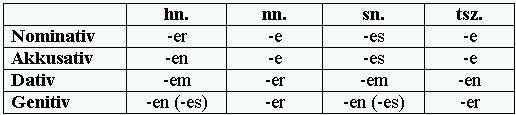 Akkor ragozzuk erősen a melléknevet, ha semmi nem áll a melléknév előtt, ami a főnév nemére, esetére utalna. A következő szavak után van erős ragozás:
Leginkább többes számmal álló szavak: mehr, mehrere, viele, wenige, einige, einzelne, andere, etliche (Ezek közül a mehr szót egyáltalán nem ragozzuk!)
másféltől a tőszámnevek (pl. drei große Tische)
birtokos tulajdonnevek (pl. Peters neues Hemd)
dessen, deren, dessen (akinek/aminek a…), wessen (kinek a… ?) (pl. Wessen kleiner Hund ist das?)
etwas és nichts után, ha főnév nélküli puszta melléknév követi, tehát főnévként használt melléknév (pl. etwas Schönes, nichts Neues – valami szép, semmi új)a költőies használatú manch, solch, welch névmások után (ezek háromalakú determinánsként is használatosak, ebben a használatukban gyenge ragozású lesz a melléknév): Welch schönes Wetter! (Milyen szép idő!)Példák:Ich kenne mehr gute Schüler als du.Wessen großes Haus willst du kaufen?Wessen große Häuser willst du kaufen?In diesem Zimmer gibt es mehrere alte Komputer.Mein Freund, dessen braune Krawatte dir gefällt, kommt bald.Mozarts schöne Werke sind weltberühmt.Drei dumme Fische und zwei dumme Fische sind fünf dumme Fische.Guten Tag!// Guten Morgen! // Guten Abend!  // Gute Nacht!  // Guten Appetit!!Herzliche Glückwünsche zum Geburtstag!Fröhliches Neujahr! / Frohes Neues Jahr!
GYENGE RAGOZÁS (KÍSÉRŐ)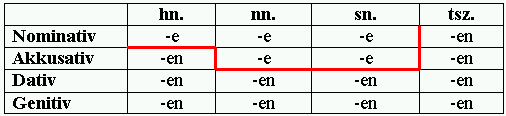 Gyengén ragozzuk a melléknevet a háromalakú determinánsok után (mindhárom nemre külön alakjuk van alanyesetben, ezért háromalakúak):der, die, das (a, az)
dieser, diese, dieses (ez a)
jener, jene, jenes (az a)
jeder, jede, jedes (minden egyes)
solcher, solche, solches (olyan)
mancher, manche, manches (némely, néhány, számos)
derselbe, dieselbe, dasselbe (ugyanaz)
derjenige, diejenige, dasjenige (az)
welcher, welche, welches (melyik)
aller, alle, alles (minden)
Valamint a következő szavak után is, melyek többnyire csak többes számban fordulnak elő:beide (mindkét), alle (minden), sämtliche (összes, valamennyi)Ezt a három szót ezért külön említik a nyelvtanok, bár ezeknek is három alakjuk van: beider, beide, beides; aller, alle, alles; sämtlicher, sämtliche, sämtliches.
Egyébként a jeder, jede, jedes „minden”, „minden egyes” értelemben csak egyes számban használatos a főnév előtt (pl. jeder Vater – minden (egyes) apa), az alle „minden” értelemben csak többes számban: alle Väter, alle Kinder. A jeder és alle használatáról  Példák:das schöne Haus, dieses schöne Haus, jenes schöne Haus – die schönen Häuser, diese schönen HäuserWelcher große Tisch steht hier? – Welche großen Tische stehen hier?Ich gebe dem fleißigen Schüler das neue Buch – Wir geben den fleißigen Schülern die neuen Bücher.Ich gebe diesem fleißigen Schüler jenes neue Buch – Wir geben jenen fleißigen Schülern manche neuen Bücher.Diesen jungen Mann kenne ich nicht. Beide alten Männer kennen wir.Die Ergebnisse des fleißigen Schülers sind super.VEGYES VÁLTOZAT (KIEGÉSZÍTŐ)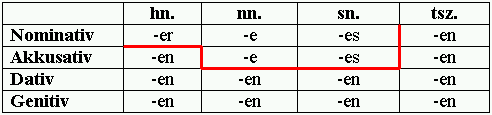 Vegyes ragozás csak a határozatlan névelő, a határozatlan névelő tagadó alakja és a birtokos névmások után áll (ezek közül a határozatlan névelőnek nincs többes száma, a többi determinánsnak van):ein, eine, ein
kein, keine, kein – keine
mein, meine, mein – meine
dein, deine, dein – deine
sein, seine, sein – seine; ihr, ihre, ihr – ihre; unser, unsere, unser – unsere; euer, eu(e)re, euer – eu(e)rePéldák:ein guter Vater, eine gute Mutter, ein gutes Kindkein guter Vater, keine gute Mutter, kein gutes Kind – keine guten Väter, keine guten Müttermein hohes Haus, sein hohes Haus, unser hohes Hausmeine hohen Häuser, ihre hohen Häuser, eure hohen Häuserein kleines Geschenk, Eine Kleine NachtmusikDie Fenster meines hohen Hauses sind geöffnet. Die Fenster eures hohen Hauses sind geschlossen.Die Fenster unserer hohen Häuser sind auch geschlossen.Gib meinem kleinen Sohn einen schönen Hund! Gib seinem kleinen Sohn eine deutsche Zeitung!Geben wir ihren kleinen Söhnen ein interessantes Buch!–A melléknévragozás további szabályai: Ha több melléknév áll a főnév előtt, mindegyiket ragozni kell:ein schönes, rotes, großes Hemd
schöne, rote, große HemdenFrohes Neues Jahr! – Boldog új évet!Vigyázat! Ha a melléknévnek van jelzője (nem pedig a főnévnek két jelzője), akkor azt nem ragozzuk! Hiszen nem a főnévhez, hanem melléknévhez tartozik szorosan:ein gut geschriebener Brief – egy jól megírt levél
ein guter, geschriebener Brief – egy jó, megírt levélein schön aufgeräumtes Zimmer – egy szépen rendbe rakott szoba
ein schönes, aufgeräumtes Zimmer – egy szép, rendbe rakott szoba
Összetételekben (főleg, amikor a két melléknév egy-egy nyelvet jelöl) csak a második tagot ragozzuk:Römisch-Germanisches Museum
deutsch-ungarisches WörterbuchAz -el, -en, -er végű melléknevek e hangja kieshet a ragok előtt: dunkel – dunkler/dunkeler, teuer – teures/teueres:das dunkele/dunkle Zimmer; ein dunkeles/dunkles ZimmerEgyetlen rendhagyó ragozású melléknév a hoch: a ragok előtt a ch helyett h lesz:ein hohes Haus, das hohe HausNem ragozható melléknevek:két szín: lila, rosa:das lila Kleid, ein lila Kleid; das rosa Kleid, ein rosa KleidFöldrajzi nevekből (helységnevekből) -er képzővel képzett melléknevek:Wiener Bildband (bécsi képes kötet)
die Dresdener Galerie (a drezdai galéria)
der Pisaer Turm (a pisai torony)
die Tataer Burg (a tatai vár)Idegen eredetű melléknevek:ein super Haus, ein live Konzert, die happy PartyVigyázat!A folgend, mint „egyéniség”Ha a főnév előtt a jelzői melléknéven kívül a folgend is a főnév előtt áll, a helyzet kicsit más. Egyes számban a folgend erős, a másik melléknév gyenge ragot kap:folgender neue Entwurf (következő új terv)
mit folgendem neuen EntwurfA folgend többes számban ugyanúgy erős ragot kap, mint a másik melléknév, tehát ilyenkor úgy tekintendő, mint mikor két melléknév áll a főnév előtt, ez teljesen ugyanaz az eset, mint a fenti schöne, rote, große Hemden:folgende neue Erkenntisse (következő új felismerések)
Tehát, egyes számban a folgender, folgende, folgendes úgy viselkedik, mint egy háromalakú determináns, többes számban pedig úgy, mint egy melléknév.———Az űrlap tetejeAz űrlap aljaichwärehätteduwäresthättester/sie/eswärehättewirwärenhättenihrwärethättetsie/Siewärenhättenkönnten – szabadna, tudnaige megfelelően ragozott alakja a főige helyén,
(a német mondat jellege, szórendje határozza meg: főmondati szórend esetében a második helyen, mellékmondati egyenes szórend esetében a kötőszó utáni második helyen, fordított szórend esetében a kötőszó utáni első helyen, KATI szórend esetében a mondat legvégén)+ a főnévi igenév (másik ige) Infinitiv alakja a mondat végéndürften – szabadnaige megfelelően ragozott alakja a főige helyén,
(a német mondat jellege, szórendje határozza meg: főmondati szórend esetében a második helyen, mellékmondati egyenes szórend esetében a kötőszó utáni második helyen, fordított szórend esetében a kötőszó utáni első helyen, KATI szórend esetében a mondat legvégén)+ a főnévi igenév (másik ige) Infinitiv alakja a mondat végénsollten – kelleneige megfelelően ragozott alakja a főige helyén,
(a német mondat jellege, szórendje határozza meg: főmondati szórend esetében a második helyen, mellékmondati egyenes szórend esetében a kötőszó utáni második helyen, fordított szórend esetében a kötőszó utáni első helyen, KATI szórend esetében a mondat legvégén)+ a főnévi igenév (másik ige) Infinitiv alakja a mondat végénwollten – akarnaige megfelelően ragozott alakja a főige helyén,
(a német mondat jellege, szórendje határozza meg: főmondati szórend esetében a második helyen, mellékmondati egyenes szórend esetében a kötőszó utáni második helyen, fordított szórend esetében a kötőszó utáni első helyen, KATI szórend esetében a mondat legvégén)+ a főnévi igenév (másik ige) Infinitiv alakja a mondat végénmöchten – szeretneige megfelelően ragozott alakja a főige helyén,
(a német mondat jellege, szórendje határozza meg: főmondati szórend esetében a második helyen, mellékmondati egyenes szórend esetében a kötőszó utáni második helyen, fordított szórend esetében a kötőszó utáni első helyen, KATI szórend esetében a mondat legvégén)+ a főnévi igenév (másik ige) Infinitiv alakja a mondat végénmüssten – kelleneige megfelelően ragozott alakja a főige helyén,
(a német mondat jellege, szórendje határozza meg: főmondati szórend esetében a második helyen, mellékmondati egyenes szórend esetében a kötőszó utáni második helyen, fordított szórend esetében a kötőszó utáni első helyen, KATI szórend esetében a mondat legvégén)+ a főnévi igenév (másik ige) Infinitiv alakja a mondat végénA jedermann ragozásaA jedermann ragozásaalanyesetjedermanntárgyesetjedermannrészes esetjedermannbirtokos esetjedermannsesetjemandniemandalanyesetjemandniemandtárgyesetjemand(en)niemand(en)részes esetjemand(em)niemand(em)birtokos esetjemandsniemandsesetEGYES SZÁMEGYES SZÁMEGYES SZÁMTÖBBES SZÁMesethímnemnőnemsemlegesnemminden nemalanyesetjederjedejedesalletárgyesetjedenjedejedesallerészes esetjedemjederjedemallenbirtokos esetjedesjederjedesalleresetEGYES SZÁMEGYES SZÁMEGYES SZÁMTÖBBES SZÁMesethímnemnőnemsemlegesnemminden nemalanyeseteinereineeineswelchetárgyeseteineneineeineswelcherészes eseteinemeinereinem—birtokos eset————esetEGYES SZÁMEGYES SZÁMEGYES SZÁMTÖBBES SZÁMesethímnemnőnemsemlegesnemminden nemalanyesetkeinerkeinekeineskeinetárgyesetkeinenkeinekeineskeinerészes esetkeinemkeinerkeinem—birtokos eset————esetEGYES SZÁMEGYES SZÁMEGYES SZÁMTÖBBES SZÁMesethímnemnőnemsemlegesnemminden nemalanyesetder eine / anderedie eine / anderedas eine / anderedie einen / anderentárgyesetden einen / anderendie eine / anderedas eine / anderedie einen / anderenrészes esetdem einen / anderender einen / anderendem einen / anderenden einen / anderenbirtokos esetdes einen / anderender einen / anderendes einen / anderender einen / anderen